Exercício de Fixação – Português – PaespeProfessoras: Cristiana e KarolayneEsse é um exercício com questões sobre Figuras de Linguagem para praticar um pouco o conteúdo das nossas últimas aulas.Questão 1 - Leia estes versos:“As ondas amarguradasEncostam a cabeça nas pedras do cais.	Até as ondas possuemUma pedra para descansar a cabeça.Eu na verdade possuoTodas as pedras que há no mundo,Mas não descanso”.(Murilo Mendes)A figura de linguagem que ocorre nos versos 5 e 6 é:a) metáforab) sinédoquec) hipérboled) aliteraçãoe) anáforaQuestão 2 - Cada frase abaixo possui uma figura de linguagem. Assinale aquela que não está classificada corretamente:a) O céu vai se tornando roxo e a cidade aos poucos agoniza. (prosopopeia)b) "E ele riu frouxamente um riso sem alegria". (pleonasmo)c) Peço-lhe mil desculpas pelo que aconteceu. (metáfora)d) "Toda vida se tece de mil mortes." (antítese)e) Ele entregou hoje a alma a Deus. (eufemismo)Questão 3 - No trecho: “…dão um jeito de mudar o mínimo para continuar mandando o máximo”, a figura de linguagem presente é chamada:a) metáforab) hipérbolec) hipérbatod) anáforae) antíteseQuestão 4 - Responda à questão com base na tirinha abaixo.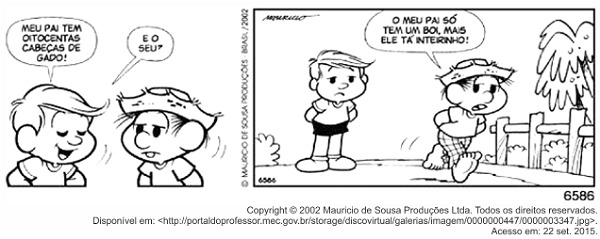 O humor da tirinha foi conferido, sobretudo, pela não compreensão por parte da personagem Chico Bento da figura de linguagem utilizada por seu interlocutor. A essa referida figura de linguagem dá-se o nome dea) anáforab) metonímiac) perífrased) hipérbolee) aliteraçãoQuestão 5 - Nos versos abaixo, uma figura se ergue graças ao conflito de duas visões antagônicas:“Saio do hotel com quatro olhos,- Dois do presente,- Dois do passado.”Esta figura de linguagem recebe o nome de:a) metonímiab) catacresec) hipérboled) antítesee) hipérbatoQuestão 6 - Analise a letra da música Monte Castelo:Ainda que eu falasse a língua dos homense falasse a língua dos anjos, sem amor eu nada seria.É só o amor, é só o amor;Que conhece o que é verdade;O amor é bom, não quer o mal;Não sente inveja ou se envaidece.O amor é o fogo que arde sem se ver;É ferida que dói e não se sente;É um contentamento descontente;É dor que desatina sem doer.Ainda que eu falasse a língua dos homense falasse a língua dos anjos, sem amor eu nada seria.É um não querer mais que bem querer;É solitário andar por entre a gente;É um não contentar-se de contente;É cuidar que se ganha em se perder;É um estar-se preso por vontade;É servir a quem vence, o vencedor;É um ter com quem nos mata a lealdade;Tão contrário a si é o mesmo amor.Estou acordado e todos dormem todos dormem, todos dormem;Agora vejo em parte, mas então veremos face a face.É só o amor, é só o amor;Que conhece o que é verdade.Ainda que eu falasse a língua dos homense falasse a língua dos anjos, sem amor eu nada seria.(Monte Castelo, Renato Russo. Do álbum As quatro estações, Legião Urbana)Pode-se afirmar que a figura de linguagem predominante é:a) Metonímia.b) Paradoxo.c) Antítese.d) Prosopopeia.e) Hipérbole.Questão 7 - As figuras de linguagem são usadas como recursos estilísticos para dar maior valor expressivo à linguagem.No seguinte trecho “Tu és a chuva e eu sou a terra [...]” predomina a figura, denominada:a) onomatopeiab) hipérbolec) metáforad) catacresee) sinestesiaQuestão 8 - "Seus óculos eram imperiosos." Assinale a alternativa em que aparece a mesma figura de linguagem que há na frase acima:a) "As cidades vinham surgindo na ponte dos nomes."b) "Nasci na sala do 3° ano."c) "O bonde passa cheio de pernas."d) "O meu amor, paralisado, pula."e) "Não serei o poeta de um mundo caduco."Questão 9 - Assinale a alternativa que indica a correta sequência das figuras encontradas nas frases abaixo. - O bom rapaz buscava, no fim do dia, negociar com os traficantes de drogas. - Naquele dia, o presidente entregou a alma a Deus. - Os operários sofriam, naquela mina, pelo frio em julho e pelo calor em dezembro. - A população deste bairro corre grande risco de ser soterrada por esta montanha de lixo. - A neve convidava os turistas que, receosos, a olhavam de longe.a) Ironia, eufemismo, antítese, hipérbole, prosopopeiab) Reticências, retificação, gradação, apóstrofe, ironiac) Antítese, hipérbole, personificação, ironia, eufemismod) Gradação, apóstrofe, personificação, reticências, retificaçãoe) Ironia, eufemismo, antítese, apóstrofe, gradaçãoQuestão 10 - 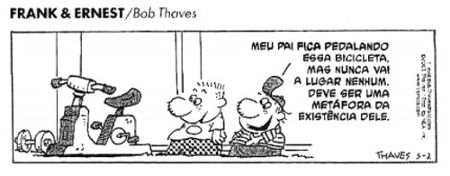 Nessa tirinha, a personagem faz referência a uma das mais conhecidas figuras de linguagem paraa) condenar a prática de exercícios físicos.b) valorizar aspectos da vida moderna.c) desestimular o uso das bicicletas.d) caracterizar o diálogo entre gerações.e) criticar a falta de perspectiva do pai.Questão 11 - Nos trechos: "...nem um dos autores nacionais ou nacionalizados de oitenta pra lá faltava nas estantes do major" e "...o essencial é achar-se as palavras que o violão pede e deseja" encontramos, respectivamente, as seguintes figuras de linguagem:a) prosopopeia e hipérboleb) hipérbole e metonímiac) perífrase e hipérboled) metonímia e eufemismoe) metonímia e prosopopeia.Questão 12 - A metáfora é a figura de linguagem identificada pela comparação subjetiva, pela semelhança ou analogia entre elementos. O texto de Gilberto Gil brinca com a linguagem remetendo-nos a essa conhecida figura. MetáforaUma lata existe para conter algo,Mas quando o poeta diz: “Lata”Pode estar querendo dizer o incontívelUma meta existe para ser um alvo,Mas quando o poeta diz: “Meta”Pode estar querendo dizer o inatingívelPor isso não se meta a exigir do poetaQue determine o conteúdo em sua lataNa lata do poetatudonada cabe,Pois ao poeta cabe fazerCom que na lata venha caberO incabívelDeixe a meta do poeta não discuta,Deixe a sua meta fora da disputa Metadentro e fora, lata absolutaDeixe-a simplesmente metáfora.(Gilberto Gil)O trecho em que se identifica a metáfora é:a) “Uma lata existe para conter algo”.b) “Mas quando o poeta diz: ‘Lata'”.c) “Uma meta existe para ser um alvo”.d) “Por isso não se meta a exigir do poeta”.e) “Que determine o conteúdo em sua lata”Questão 13 - 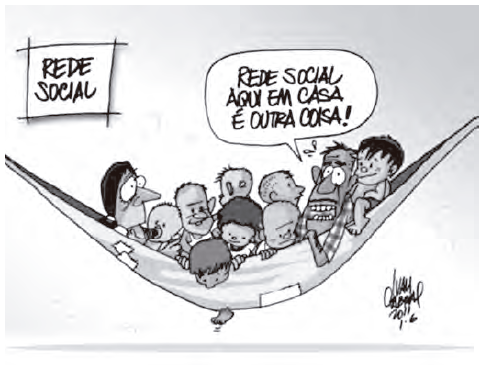 O efeito de sentido da charge é provocado pela combinação de informações visuais e recursos linguísticos. No contexto da ilustração, a frase proferida recorre àa) polissemia, ou seja, aos múltiplos sentidos da expressão “rede social” para transmitir a ideia que pretende veicular.b) ironia para conferir um novo significado ao termo “outra coisa”.c) homonímia para opor, a partir do advérbio de lugar, o espaço da população pobre e o espaço da população rica.d) personificação para opor o mundo real pobre ao mundo virtual rico.e) antonímia para comparar a rede mundial de computadores com a rede caseira de descanso da família.Bons estudos!Desejamos força a todos. Vamos conseguir passar por esse momento difícil.Qualquer dúvida, podem entrar em contato conosco através dos nossos e-mails: christie_oliver@hotmail.com e karolaynedimonte@gmail.com. 